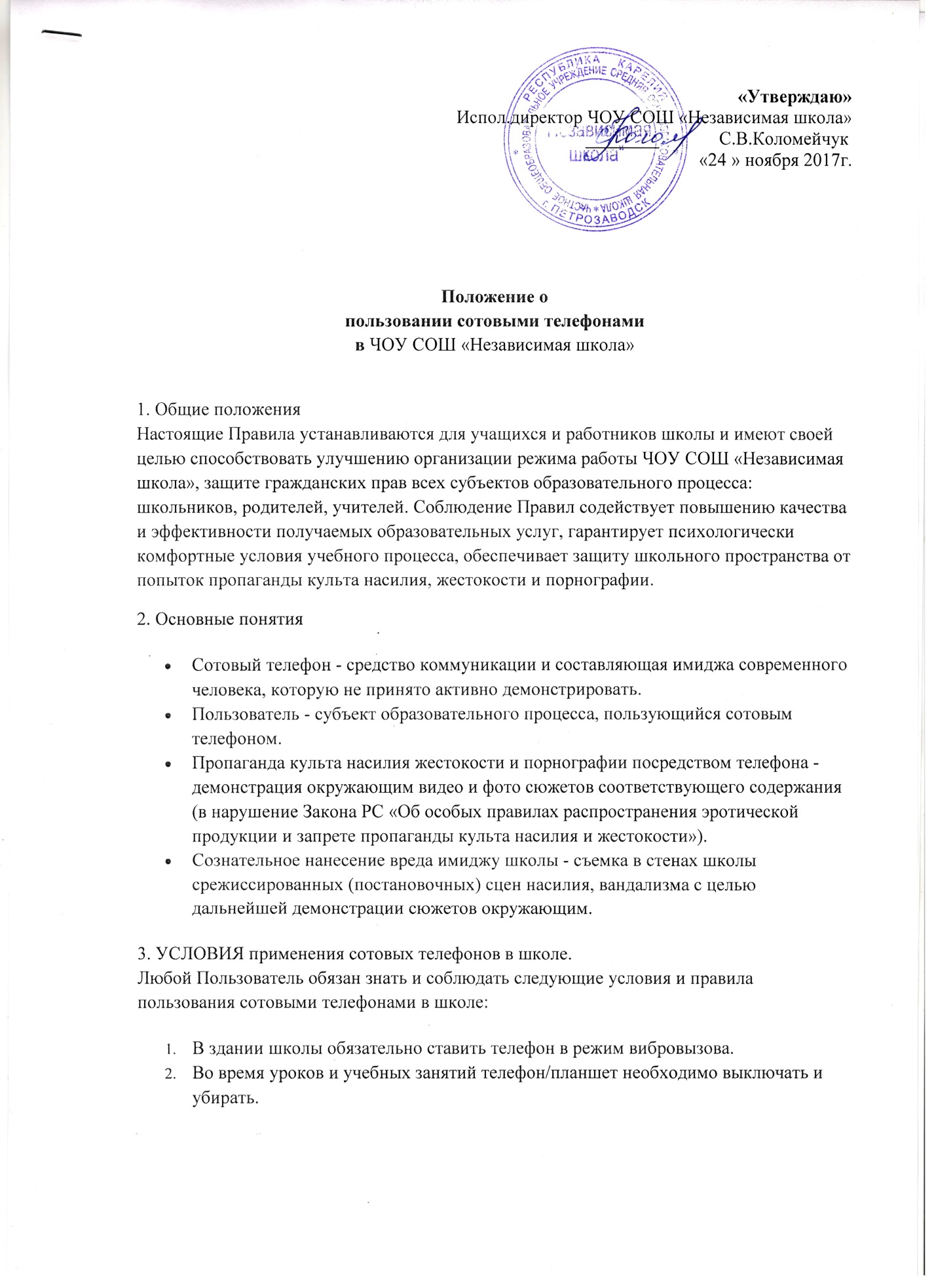 Помнить, что ответственность за сохранность телефона лежит только на его владельце (родителях, законных представителях владельца).  Пользователи ИМЕЮТ ПРАВОВО ВРЕМЯ уроков обучающиеся могут пользоваться только теми техническими средствами, которые необходимы в образовательном процессе, или теми, которые разрешил использовать учитель. Остальные устройства, которые у учащихся есть при себе, нужно отключить и убрать со стола;ВНЕ уроков применять мобильный телефон в здании школы как современное средство коммуникации:осуществлять звонки;посылать смс-сообщения;Пользователям ЗАПРЕЩАЕТСЯ:5.1. Использовать телефон НА УРОКЕ в любом режиме . 
5.2. Использовать полифонию во все время пребывания в школе. 
5.3. Прослушивать радио и музыку без наушников. 
5.4. Пропагандировать жестокость насилие и порнографию посредством телефона. 
5.5. Сознательно наносить вред имиджу школы.5.6. Использовать средства скрытой аудио- и видеозаписи без ведома администрации и родителей (законных представителей) обучающихся, права и законные интересы которых могут быть нарушены такой записью. Технические средства скрытой аудио- и видеозаписи могут быть использованы только в случаях, прямо предусмотренных законом.6. Ответственность за нарушение Правил.За нарушение настоящих Правил предусматривается следующая ответственность: 
6.1. За однократное нарушение, оформленное докладной на имя директора, объявляется замечание (с написанием объяснительной). 
6.2. При повторных фактах нарушения - комиссионное изъятие телефона, собеседование администрации школы с родителями и передача телефона им, запрет ношения сотового телефона на ограниченный срок. 
6.3. При единичных фактах грубого нарушения (п.5.1., 5.4, 5.5, 5.6 ) изъятие телефона, собеседование администрации школы с родителями, вплоть до запрета ношения сотового телефона на весь учебный год.